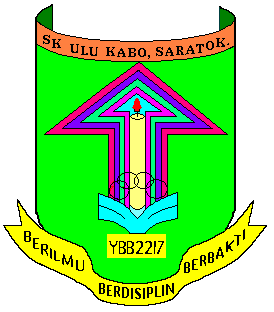 KURIKULUM STANDARD SEKOLAH RENDAH (KSSR)  RANCANGAN PENGAJARAN TAHUNAN (RPT) DUNIA MUZIKTAHUN 3 2017SEKOLAH KEBANGSAAN ULU KABO, 95400 SARATOK,SARAWAK MINGGUTEMA/FOKUSSTANDARD KANDUNGANSTANDARD PEMBELAJARANCATATAN1TEMA :ALUNAN MUZIKKUFokus :IramaModul 1 : Pengenalan Muzikal1.1    Menyanyi pelbagai repertoir secara solo atau berkumpulan1.1.6    Menyanyi dengan sebutan huruf vokal a, e, i, o dan u.2TEMA :ALUNAN MUZIKKUFokus :TempoModul 1 : Pengenalan Muzikal1.1   Menyanyi pelbagai repertoir secara solo atau berkumpulan1.1.4 Menyanyi mengikut tempo·         Cepat·         Lambat3TEMA :ALUNAN MUZIKKU Fokus :BunyiModul 1 : Pengenalan Muzikal1.3    Membuat pergerakan mengikut muzik1.3.1    Membuat pergerakan mengikut aras dan arah berdasarkan:- bunyi panjang dan pendek4TEMA :ALUNAN MUZIKKU Fokus :PicModul 1 : Pengenalan Muzikal1.3    Membuat pergerakan mengikut muzik1.3.1    Membuat pergerakan mengikut aras dan arah berdasarkan:- pic rendah/ tinggi5TEMA :ALUNAN MUZIKKU Fokus :SolfaModul 1 : Pengenalan Muzikal1.1   Menyanyi pelbagai repertoir secara solo atau berkumpulan1.1.3    Menyanyi solfa Do, Re dan Mi- menyanyi solfa dalam pelbagai bentuk corak irama.6TEMA :ALUNAN MUZIKKU Fokus :DinamikModul 1 : Pengenalan Muzikal1.1    Menyanyi pelbagai repertoir secara solo atau berkumpulan1.1.5    Mengaplikasi dinamik dalam nyanyian- lembut (p)- kuat (f)7TEMA :ALUNAN MUZIKKU Fokus :MudModul 3 : Apresiasi Muzik3.1    Menghayati muzik daripada pelbagai repertoir - Muzik Popular- Muzik Tradisional Malaysia- Muzik Klasik Barat- Muzik Asia3.1.2    Mengenal pasti mud, tempo, tekstur dan dinamik daripada muzik yang didengar.- mud (riang, sedih, marah dan takut)- tempo (cepat – lambat)- tekstur ( solo – nipis dan kumpulan – tebal )- dinamik (kuat – lembut)8TEMA :ALUNAN MUZIKKU Fokus :TeksturModul 3 : Apresiasi Muzik3.1    Menghayati muzik daripada pelbagai repertoir - Muzik Popular- Muzik Tradisional Malaysia- Muzik Klasik Barat- Muzik Asia3.1.2    Mengenal pasti mud, tempo, tekstur dan dinamik daripada muzik yang didengar.- mud (riang, sedih, marah dan takut)- tempo (cepat – lambat)- tekstur ( solo – nipis dan kumpulan – tebal )- dinamik (kuat – lembut)9TEMA :ALUNAN MUZIKKU Fokus :Warna tonModul 1 : Pengenalan Muzikal1.1    Menyanyi pelbagai repertoir secara solo atau berkumpulan1.1.1    Mendemontrasi warna ton bunyi.- alam semula jadi- haiwan- aktiviti harian- kenderaan10TEMA :ALUNAN MUZIKKU Fokus :TeksturModul 3 : Apresiasi Muzik 3.1    Menghayati muzik daripada pelbagai repertoir - Muzik Popular- Muzik Tradisional Malaysia- Muzik Klasik Barat - Muzik Asia3.1.2    Mengenal pasti mud, tempo, tekstur dan dinamik daripada muzik yang didengar.- mud (riang, sedih, marah dan takut)- tempo (cepat – lambat)- tekstur ( solo – nipis dan kumpulan – tebal )- dinamik (kuat – lembut)11TEMA :ALUNAN MUZIKKU Fokus :Alat MuzikModul 3 : Apresiasi Muzik3.1    Menghayati muzik daripada pelbagai repertoir - Muzik Popular- Muzik Tradisional Malaysia- Muzik Klasik Barat- Muzik Asia3.1.1    Mengenal pasti jenis alat muzik daripada muzik yang didengar- alat bertali- alat perkusi- alat tiupan12TEMA :ALUNAN MUZIKKU Fokus :RekoderModul 1 : Pengenalan Muzikal1.4     Memainkan rekoder secara ensembel1.4.1    Mengenal rekoder- bahagian rekoder- cara menjaga rekoder- cara memegang rekoder13TEMA :ALUNAN MUZIKKU Fokus :SolfaModul 1 : Pengenalan Muzikal1.1    Menyanyi pelbagai repertoir secara solo atau berkumpulan 1.1.3    Menyanyi solfa do, re dan mi- menyanyi solfa dalam pelbagai corak irama14TEMA :ALUNAN MUZIKKU Fokus :TempoModul 1 : Pengenalan Muzikal1.1    Menyanyi pelbagai repertoir secara solo atau berkumpulan1.1.4    Menyanyi mengikut tempo- cepat- lambat15TEMA :ALUNAN MUZIKKU Fokus :DinamikModul 1 : Pengenalan Muzikal1.1    Menyanyi pelbagai repertoir secara solo atau berkumpulan1.1.5    Mengaplikasi dinamik dalam nyanyian- lembut (p)- kuat(f)16TEMA :ALUNAN MUZIKKU Fokus :Sebutan Huruf VokalModul 1 : Pengenalan MuzikalMenyanyi pelbagai repertoir secara solo atau berkumpulan1.1.6    Menyanyi dengan sebutan huruf vokal a, e, i, o, u.17TEMA :ALUNAN MUZIKKU Fokus :PosturModul 1 : Pengenalan Muzikal1.2    Memainkan perkusi secara solo atau berkumpulan daripada pelbagai repertoir1.2.1    Memainkan perkusi mengikut corak irama melodi.- postur-cara memainkan18TEMA :ALUNAN MUZIKKU Fokus :TempoModul 1 : Pengenalan Muzikal1.2    Memainkan perkusi secara solo atau berkumpulan daripada pelbagai repertoir1.2.2    Memainkan perkusi mengikut tempo- cepat- lambat19TEMA :ALUNAN MUZIKKU Fokus :DinamikModul 1 : Pengenalan Muzikal1.2    Memainkan perkusi secara solo atau berkumpulan daripada pelbagai repertoir1.2.3    Mengaplikasikan dinamik dalam permainan perkusi- lembut (p)- kuat(f)20TEMA :ALUNAN MUZIKKU Fokus :MudModul 3 : Apresiasi Muzik3.1    Menghayati muzik daripada pelbagai repertoir - Muzik Popular- Muzik Tradisional Malaysia- Muzik Klasik Barat- Muzik Asia3.1.2    Mengenal pasti mud, tempo, tekstur dan dinamik daripada muzik yang didengar.- mud (riang, sedih, marah dan takut)- tempo (cepat-lambat)- tekstur (solo-nipis dan kumpulan-tebal)- dinamik (kuat-lembut)21TEMA :ALUNAN MUZIKKU Fokus :TeksturModul 3 : Apresiasi Muzik3.1    Menghayati muzik daripada pelbagai repertoir - Muzik Popular- Muzik Tradisional Malaysia- Muzik Klasik Barat- Muzik Asia3.1.2    Mengenal pasti mud, tempo, tekstur dan dinamik daripada muzik yang didengar.- mud (riang, sedih, marah dan takut)- tempo (cepat-lambat)- tekstur (solo-nipis dan kumpulan-tebal)- dinamik (kuat-lembut)22TEMA :ALUNAN MUZIKKU Fokus :Muzik VokalModul 2 : Penghasilan Muzik 2.1    Menghasilkan idea muzikal kreatif2.1.1    Menghasilkan pelbagai bunyi menggunakan bahan improvisasiContoh bahan improvisasi:-       Tempurung, botol plastik, pensel, pembaris dan sudu23TEMA :ALUNAN MUZIKKU Fokus :Lagu AksiModul 1 : Pengenalan Muzikal1.3    Membuat pergerakan mengikut muzik1.3.2    Membuat pergerakkan berdasarkan lirik dan mud muzik- lagu aksi (action song)24TEMA :ALUNAN MUZIKKU Fokus :Permainan NyanyianModul 1 : Pengenalan Muzikal1.3    Membuat pergerakan mengikut muzik1.3.2    Membuat pergerakkan berdasarkan lirik dan mud muzik-permainan nyanyian ( singing games)25TEMA :ALUNAN MUZIKKU Fokus :Pic/BunyiModul 1 : Pengenalan Muzikal1.3    Membuat pergerakan mengikut muzik1.3.1    Membuat pergerakan mengikut aras dan arah berdasarkan:- pic tinggi /  rendah- bunyi panjang / pendek26TEMA :ALUNAN MUZIKKU Fokus :Dinamik/TempoModul 1 : Pengenalan Muzikal1.3    Membuat pergerakan mengikut muzik1.3.1    Membuat pergerakan mengikut aras dan arah berdasarkan:- dinamik kuat / lembut- tempo panjang / pendek27TEMA :ALUNAN MUZIKKU Fokus :PosturModul 1 : Pengenalan Muzikal1.2    Memainkan perkusi secara solo atau berkumpulan daripada pelbagai repertoir1.2.1    Memainkan perkusi mengikut corak irama melodi.- postur-cara memainkan28TEMA :ALUNAN MUZIKKU Fokus :RekoderModul 1 : Pengenalan Muzikal1.4     Memainkan rekoder secara ensembel1.4.2    Memainkan not B, A dan G dengan ton yang baik- postur- pernafasan- penjarian not B, A dan G- perlidahan- embouchure29TEMA :ALUNAN MUZIKKU Fokus :RekoderModul 1 : Pengenalan Muzikal1.4     Memainkan rekoder secara ensembel1.4.2    Memainkan not B, A dan G dengan ton yang baik- postur- pernafasan- penjarian not B, A dan G- perlidahan- embouchur30TEMA :ALUNAN MUZIKKU Fokus :RekoderModul 1 : Pengenalan Muzikal1.4     Memainkan rekoder secara ensembel1.4.3    Memainkan rekoder berdasarkan skor- memainkan frasa lagu- memainkan melodi kaunter- memainkan melodi31TEMA :ALUNAN MUZIKKU Fokus :RekoderModul 1 : Pengenalan Muzikal1.4     Memainkan rekoder secara ensembel1.4.3    Memainkan rekoder berdasarkan skor- memainkan frasa lagu- memainkan melodi kaunter- memainkan melodi32TEMA :ALUNAN MUZIKKU Fokus :RekoderModul 1 : Pengenalan Muzikal1.4     Memainkan rekoder secara ensembel1.4.3    Memainkan rekoder berdasarkan skor- memainkan frasa lagu- memainkan melodi kaunter- memainkan melodi33TEMA :ALUNAN MUZIKKU Fokus :DinamikModul 1 : Pengenalan Muzikal1.4     Memainkan rekoder secara ensembel1.4.5    Mengaplikasikan dinamik dalam permainan rekoder- lembut (p)- kuat(f)34TEMA :ALUNAN MUZIKKU Fokus :TeksturModul 3 : Apresiasi Muzik3.1    Menghayati muzik daripada pelbagai repertoir - Muzik Popular- Muzik Tradisional Malaysia - Muzik Klasik Barat- Muzik Asia3.1.2    Mengenal pasti mud, tempo, tekstur dan dinamik daripada muzik yang didengar.- mud (riang, sedih, marah dan takut)- tempo (cepat-lambat)- tekstur (solo-nipis dan kumpulan-tebal)- dinamik (kuat-lembut)35TEMA :ALUNAN MUZIKKU Fokus :NyanyianModul 2 : Penghasilan Muzik2.1    Menghasilkan idea muzikal kreatif.2.1.1    Menghasilkan pelbagai bunyi menggunakan bahan improvisasiContoh bahan improvisasi:-       Tempurung, botol plastik, pensel, pembaris dan sudu36TEMA :ALUNAN MUZIKKU Fokus :IramaModul 2 : Penghasilan Muzik2.1    Menghasilkan idea muzikal kreatif.2.1.2    Mencipta corak irama mudah menggunakan ikon37TEMA :ALUNAN MUZIKKU Fokus :IramaModul 2 : Penghasilan Muzik2.1    Menghasilkan idea muzikal kreatif.2.1.2    Mencipta corak irama mudah menggunakan ikon38TEMA :ALUNAN MUZIKKU Fokus :MelodiModul 2 : Penghasilan Muzik2.1    Menghasilkan idea muzikal kreatif.2.1.3    Mencipta dan menyanyikan melodi mudah- mengajuk melodi- mengimprovisasi ‘jawapan’ kepada ‘soalan’ melodi yang diberikan39TEMA :ALUNAN MUZIKKU Fokus :MelodiModul 2 : Penghasilan Muzik2.1    Menghasilkan idea muzikal kreatif.2.1.3    Mencipta dan menyanyikan melodi mudah- mengajuk melodi- mengimprovisasi ‘jawapan’ kepada ‘soalan’ melodi yang diberikan40, 41 dan 42ULANGKAJIULANGKAJIULANGKAJIULANGKAJI